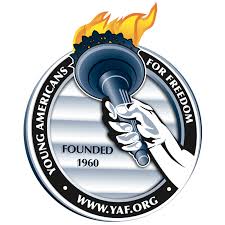  Young Americans for Freedom at Iowa StateChapter ConstitutionArticle I.	OrganizationThe name of this organization shall be the Young American’s for Freedom Chapter at Iowa State,(hereinafter referred to as the “Chapter”).The Chapter operates under the auspices of the national Young Americans for Freedom, which is a project of Young America’s Foundation, 110 Elden Street, Herndon, Virginia 20170, (800-USA-1776, http://www.yaf.org/), a Virginia nonprofit corporation, exempt from federal income taxation under § 501(c)(3) of the Internal Revenue Code.  Article II.	PurposesThe purposes of this Chapter are as follows:To provide an organizational framework to promote the general principles of Young Americans for Freedom which were adopted in Sharon, Connecticut on September 11, 1960, as follows:In this time of moral and political crises, it is the responsibility of the youth of America to affirm certain eternal truths.We, as young conservatives, believe:That foremost among the transcendent values is the individual's use of his God-given free will, whence derives his right to be free from the restrictions of arbitrary force;That liberty is indivisible, and that political freedom cannot long exist without economic freedom;That the purpose of government is to protect those freedoms through the preservation of internal order, the provision of national defense, and the administration of justice;That when government ventures beyond these rightful functions, it accumulates power, which tends to diminish order and liberty;That the Constitution of the United States is the best arrangement yet devised for empowering government to fulfill its proper role, while restraining it from the concentration and abuse of power;That the genius of the Constitution- the division of powers- is summed up in the clause that reserves primacy to the several states, or to the people, in those spheres not specifically delegated to the Federal government;That the market economy, allocating resources by the free play of supply and demand, is the single economic system compatible with the requirements of personal freedom and constitutional government, and that it is at the same time the most productive supplier of human needs;That when government interferes with the work of the market economy, it tends to reduce the moral and physical strength of the nation; that when it takes from one man to bestow on another, it diminishes the incentive of the first, the integrity of the second, and the moral autonomy of both;That we will be free only so long as the national sovereignty of the United States is secure; that history shows periods of freedom are rare, and can exist only when free citizens concertedly defend their rights against all enemies;That the forces of international Communism are, at present, the greatest single threat to these liberties;That the United States should stress victory over, rather than coexistence with, this menace; andThat American foreign policy must be judged by this criterion: does it serve the just interests of the United States? To conduct educational activities and provide conservative leadership to bring about the objectives outlined in the Sharon Statement.To assist students in their efforts to understand and promote conservatism on campus and in the surrounding community.Article III.	Statement of ComplianceSection 1. Statement. Young America’s Foundation abides by and supports established Iowa State University policies, State and Federal laws, and follows local ordinances and regulations. Young America’s Foundation agrees to annually complete President’s and Treasurer’s Training. Article IV.	Non-Discrimination StatementSection 1. Statement.  Young America’s for freedom at Iowa State does not discriminate on the basis of genetic information, pregnancy, physical or mental disability, race, ethnicity, sex, color, religion, national origin, age, marital status, sexual orientation, gender identity, or status as a U.S. Veteran. Article V.	MembershipSection 1. Eligibility. General Membership is open to all full and part-time students atIowa State University (hereinafter “the school”) who support the general principles of the Sharon Statement, and agree to abide by the rules of this Chapter.  Any such student desiring to become a member shall submit a signed application for membership on a form provided by the Chapter.  Section 2. Alumni Membership. Alumni (nonvoting) Membership is available for all persons formerly enrolled at the school who support the general principles of the Sharon Statement and who submit a signed application for membership on a form provided by the Chapter.Section 3. Membership Approval. Membership applications shall be processed in accordance with the Bylaws.  Denial of membership by the chapter may be appealed to the President of Young America’s Foundation, whose decision shall be final.   Section 4. Termination of Membership. Membership shall be terminated in accordance with the Bylaws.  Termination of membership by the chapter may be appealed to the President of Young America’s Foundation, whose decision shall be final.    Article VI.	OfficersSection 1.  The Officers of this Chapter shall be a Chairman, Vice Chairman, Secretary, and Treasurer, and such other Officers as may be prescribed in the Bylaws.  The duties of the Officers shall be prescribed in the Bylaws.Section 2.  The Founding Chairman will be selected by Young America’s Foundation.  The Founding Chairman shall appoint the remaining founding officers.  The founding officers will serve until the Initial Officers are elected pursuant to the Bylaws.  Section 3.  Initial Officers shall be elected at the organizational meeting (normally during the first full month of the fall semester), shall take office upon election, and shall serve until the annual meeting takes place and their successors have been duly elected and qualified.  Thereafter, officers shall be elected at the annual meetings to serve for a period of one year or until their successors are selected.Article VII.	Executive BoardSection 1.  The Executive Board shall consist of the officers.Section 2.  The Executive Board shall meet at least once a month and at such other times as it deems necessary or desirable according to the Bylaws.Article VI.	Chapter MeetingsExcept as otherwise provided in the Bylaws:Section 1.  Meetings of the Chapter shall be at least once a month.Section 2.  The Election of Officers for the Chapter shall be held during the spring semester of each year.Section 3.  Special Chapter meetings shall be at the call of the Chairman, at the call of a majority of the Executive Board, or by written petition of 10 (ten) members in good standing.Section 4.  All meetings shall be held only after due notice as set forth in the Bylaws.Article VII.	AdvisorSection 1. Responsibilities. The Advisor’s responsibilities are to consult, mentor and advocate the board and members of the chapter.  Section 2. Advisor Selection. The advisor will be chosen and elected by the Executive Board in a majority vote for who they see fit. Section 3. Advisor’s Term of Service. The advisor will serve as long as he/she and the executive board desires. Advisors reserve the right to resign with a semester’s notice. Executive Board can remove an Advisor within the guidelines (section 4).Section 4. Advisor Removal. If an Advisor is believed to no longer be fit for his/her position, they are to be removed by a majority vote in the executive board. Article VIII.	FinancesSection 1. Records. All transfers of revenue and expenditure will be recorded in a document available to all Executive Board Members, Advisor, and Young America’s Foundation headquarters.	Section 2. Iowa State Code. All monies belonging to this organization shall be deposited and disbursed through a bank account established for this organization at the Campus Organizations Accounting Office and/or approved institution/office (must receive authorization via Campus Organizations Accounting Office). All funds must be deposited within 48 hours after collection. The Advisor to this organization must approve and sign each expenditure before payment.  Article VIII.	AmendmentsSection 1.  Proposed amendments to this Constitution may be conditionally ratified, subject to approval by Young America’s Foundation, by a two-thirds vote of members present at a regularly scheduled or special meeting.  The Chapter must submit any proposed amendments to Young America’s Foundation, for review, not less than 30 days before the date for proposed adoption.  The Chapter understands that Young America’s Foundation has discretion to deny any proposed amendments.  The Chapter agrees not to adopt any amendments not approved by Young America’s Foundation.Section 2.  Said amendments must be presented in writing at a regular or special meeting and voted upon at the next meeting; and the substance of the proposed amendments must be included in the Notice of said meetings.Article VIII.	LicenseThis chapter recognizes that it is licensed to use the name “Young Americans for Freedom” and “YAF” and the YAF logo subject to its Chapter Agreement with Young America’s Foundation, contingent on (a) its operations being consistent with section 501(c)(3) of the Internal Revenue Code, and (b) its compliance with its Constitution, Bylaws, and Chapter Agreement, and (c) its compliance with all applicable laws.­_______________________   __________  Founding Chairman		   Date	-------------------------------------------------------------------------------------------------------------------------------Bylaws of theYoung American’s for Freedom Chapter at Iowa StateARTICLE IPURPOSES	Section 1.  Nature of Organization.  The Chapter is an unincorporated association affiliated with Young Americans for Freedom, which is a project of Young America’s Foundation, 11480 Commerce Park Dr., Reston, Virginia, 20191 (800-USA-1776; www.yaf.org) and shall be operated in accordance with the provisions of section 501(c)(3) of the Internal Revenue Code and the regulations issued thereunder.  	Section 2.  Primary Purposes.  The Chapter is organized for the purposes set forth in its Chapter Constitution.   	ARTICLE II	MembershipSection 1. Eligibility. General Membership is open to all full and part time students who support the purposes as stated in the Chapter Constitution. Section 2. Membership Approval. The President or a designated representative of Young America’s Foundation, holds the authority to deny any membership application received for any reason deemed to be in the best interest of YAF. Section 3. Denial and Termination of Membership. The Executive Board can request to the President or a designated representative of Young America’s Foundation that a request for membership be denied or a current student’s membership be terminated.  	ARTICLE III	Executive Board	Section 1.  General Powers.  The Executive Board shall have the general power to manage and control the affairs and property of the Chapter, and shall have full power, by majority vote, to adopt rules and regulations governing the action of the Board of Directors.	Section 2.  Number.  The Executive Board shall consist of the Officers. 	Section 3.  Annual and Regular Meetings.  The Executive Board shall schedule an annual meeting of the Chapter in the Spring Semester to elect officers, and such other meetings of the Executive Board and of the Chapter at such time and place as the Board shall determine. 	Section 4.  Special Meetings.  Special meetings of the Executive Board may be called by or at the request of the Chairman or any two officers.  The person or persons authorized to call special meetings of the Executive Board may fix any reasonable date, hour, and place as the date, hour, and place for holding any special meeting of the Executive Board called by them.	Section 5.  Notice.  Notice of any special meeting of the Executive Board shall be given at least ten (10) days previously thereto by written notice delivered personally or sent by mail or e-mail to each officer at his address as shown in the records of the Chapter.  If mailed, such notice shall be deemed to be delivered when deposited in the United States mail in a sealed envelope so addressed, with postage prepaid.  If notice be given by e-mail, such notice shall be deemed to be delivered when the e-mail is transmitted by the sender.  Any officer may waive notice of any meeting.  The attendance of an officer at any meeting shall constitute a waiver of notice of such meeting, except where an officer attends a meeting for the express purpose of objecting to the transaction of any business because the meeting is not lawfully called or convened.  The business to be transacted at, and the purpose of, any annual meeting of the Executive Board need not be specified in the notice or waiver of notice of such meeting.  	Section 6.  Quorum and Proxies.  A majority of the total number of officers in office shall constitute a quorum for the transaction of business at any meeting of the Executive Board; but, if less than a majority of the officers are present at said meeting, a majority of the officers present may adjourn the meeting from time to time without further notice.  Proxies shall not be permitted.	Section 7.  Manner of Acting.  The act of a majority of the directors present at a meeting at which a quorum is present shall be the act of the Executive Board, unless the act of a greater number is required by law or by these Bylaws.	Section 8.  Compensation.  Officers as such shall not receive any salaries for their services but may be reimbursed for reasonable expenses. 	Section 9.  Informal Action.  Any action may be taken without a meeting of the Executive Board if a consent in writing setting forth the action so taken shall be signed by all of the Officers.	ARTICLE III	Appointed Officers	Section 1.  Purposes.  The President may appoint such additional officers to assist in the performance of the duties of the Officers and the Executive Board as the President considers appropriate, such as:	(a)  Public Relations Chair, which shall be responsible for all publicity and publications.	(b)  Activities Chair, which shall be responsible for the program of the scheduled events, and be responsible for the reports to the membership for the examination of Chapter membership.	(c)  Recruitment Chair, which shall be responsible for the expansion of Chapter membership.	Section 2.  Number, Election, and Term of Office.  The number of appointed officers shall be determined by the Chapter Chairman.  Club members in good standing shall be appointed by the Chapter Chairman and shall serve until resignation or removal by the Chapter Chairman.	Section 3.  Vacancies.  Vacancies in any of the appointed officer positions shall be filled by the Chapter Chairman.	Section 4.  Action or Approval of Executive Board.  All powers delegated in this Article to the Chapter Chairman are subject to approval or disapproval by the Executive Board, and such powers may be exercised by the Board (by an affirmative vote of a majority of the Board) at any regular or special meeting thereof.	ARTICLE IV	OFFICERS	Section 1.  Officers.  The Officers of the Chapter shall be a Chairman, a Vice Chairman, a Secretary, and a Treasurer.  Other Officer provisions may be created by resolution of the Executive Board and filled by election of the members.   	Section 2.  Election and Term of Office.  The initial Officers of the Chapter shall be elected by a majority vote of the members of the Chapter at an organizational meeting and shall serve until their successors are elected.  Thereafter, officers shall be elected at an annual meeting held during the Spring Semester, to serve for a period of one year or until their successors are duly elected and qualified.	Section 3.  Removal.  Any Officer may be removed upon an affirmative vote of a majority of the members, whenever in its judgment the best interests of the Chapter would be served thereby.	Section 4.  Vacancies.  A vacancy in an office because of death, resignation, removal, disqualification or otherwise, may be filled by the Chairman for the unexpired portion of the term.  A vacancy in the office of the Chairman will be filled by the Vice Chairman until a permanent Chairman is duly elected by the members.	Section 5.  Chairman.  The Chairman shall be the chief executive officer of the Chapter and, in general, shall supervise and control all of the business and affairs of the Chapter.  The Chairman may sign, with the Secretary or any other proper Officer of the Chapter authorized by the Executive Board, any deeds, mortgages, bonds, contracts, or other instruments or documents which the Executive Board has authorized to be executed; and the Chairman shall perform all such other duties as are prescribed in these Bylaws, and as may be prescribed by the Executive Board from time to time.	Section 6.  Vice Chairman.  The Vice Chairman shall carry out such duties as assigned by the Executive Board or the Chairman.  In the event of the death, resignation or removal of the Chairman, the Vice Chairman shall assume the office of Chairman until the members elect a successor to the Chairman.	Section 7.  Secretary.  The Secretary shall keep the minutes of the meetings of the Executive Board and the members; see that all notices are duly given in accordance with the provisions of these Bylaws or as required by law; be custodian of the Chapter records; and perform such other duties as from time to time may be assigned to the Secretary by the Chairman or by the Executive Board.	Section 8.  Treasurer.  The Treasurer shall be responsible for all funds and securities of the Chapter; receive and give receipts for monies due and payable to the Chapter and deposit all such monies in the name of the Chapter in such banks, trust companies or other depositories as shall be selected in accordance with the provisions of these Bylaws; and perform such other duties as from time to time may be assigned to the Treasurer by the Chapter or by the Executive Board.  	ARTICLE V		CONTRACTS, CHECKS, DEPOSITS AND FUNDS	Section 1.  Contracts.  The Executive Board may authorize any Officer or Officers, agent or agents of the Chapter, in addition to or in place of the Officers so authorized by the Bylaws, to enter into a contract or execute and deliver any instrument or document in the name and on behalf of the Chapter, and such authority may be general or confined to specific instances.	Section 2.  Checks, Drafts, and Similar Documents.  All checks, drafts or orders for the payment of money, notes or other evidences of indebtedness issued in the name of the Chapter, shall be signed by such Officer or Officers and/or agent or agents of the Chapter and in such manner as shall from time to time be determined by resolution of the Executive Board. 	Section 3.  Deposits.  All funds of the Chapter shall be deposited from time to time to the credit of the Chapter in such banks, trust companies or other depositories as the Executive Board may select.			Section 4.  Gifts and Contributions.  The Executive Board may accept on behalf of the Chapter any contribution, gift, bequest, or devise for the general purposes or for any special purpose of the Chapter.  Such contributions, gifts, bequests, or devises shall be in conformity with the laws of the United States, and any other relevant jurisdiction.	ARTICLE VI	BOOKS AND RECORDS	The Chapter shall keep correct and complete books and records of account and also shall keep minutes of the proceedings of its Executive Board.  	ARTICLE VII	FISCAL YEAR	The fiscal year of the Chapter shall begin on the first day of January and end on the last day of December in each year.	ARTICLE VIII	WAIVER OF NOTICE	Whenever any notice is required to be given under the provisions of the Constitution or the Bylaws of the Chapter, a waiver thereof in writing signed by the person or persons entitled to such notice, whether before or after the time stated therein, shall be deemed equivalent to the giving of such notice.ARTICLE IX	AMENDMENTS TO BYLAWS	The Bylaws may be conditionally altered, amended, or repealed and new Bylaws may be adopted by a two-thirds vote of the members present at any annual, regular or special meeting, if at least thirty (30) days written notice is given of intention to alter, amend, or repeal the Bylaws or to adopt new Bylaws at such meeting.  The Chapter must submit any proposed amendments to Young America’s Foundation for review, not less than 30 days before the date for proposed adoption.  The Chapter understands that Young America’s Foundation discretion to deny any proposed amendments.  The Chapter agrees not to adopt any amendments not approved by Young America’s FoundationADOPTED AT THE ORGANIZATIONAL MEETINGOF THE MEMBERS4/4/2019_________________________Secretary